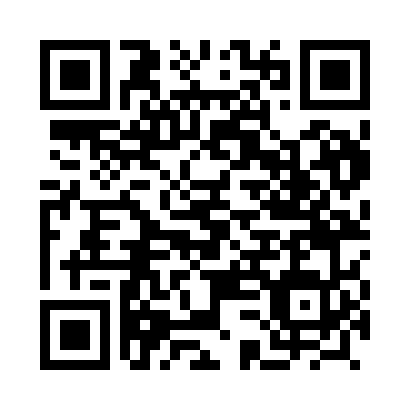 Prayer times for Acre, PalestineMon 1 Apr 2024 - Tue 30 Apr 2024High Latitude Method: NonePrayer Calculation Method: Muslim World LeagueAsar Calculation Method: ShafiPrayer times provided by https://www.salahtimes.comDateDayFajrSunriseDhuhrAsrMaghribIsha1Mon5:046:2712:434:167:008:192Tue5:026:2612:434:177:018:203Wed5:016:2512:434:177:028:214Thu4:596:2312:434:177:028:225Fri4:586:2212:424:177:038:226Sat4:566:2112:424:177:048:237Sun4:556:2012:424:177:048:248Mon4:536:1812:414:177:058:259Tue4:526:1712:414:177:068:2610Wed4:506:1612:414:177:078:2711Thu4:496:1512:414:177:078:2812Fri4:486:1312:404:177:088:2913Sat4:466:1212:404:177:098:3014Sun4:456:1112:404:177:098:3115Mon4:436:1012:404:177:108:3216Tue4:426:0812:394:187:118:3217Wed4:406:0712:394:187:128:3318Thu4:396:0612:394:187:128:3419Fri4:386:0512:394:187:138:3520Sat4:366:0412:394:187:148:3621Sun4:356:0312:384:187:158:3722Mon4:336:0212:384:187:158:3823Tue4:326:0012:384:187:168:3924Wed4:315:5912:384:187:178:4025Thu4:295:5812:384:187:178:4126Fri4:285:5712:374:187:188:4227Sat4:275:5612:374:187:198:4328Sun4:255:5512:374:187:208:4429Mon4:245:5412:374:187:208:4530Tue4:235:5312:374:187:218:46